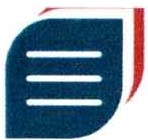 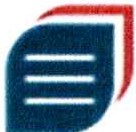 LICENČNÍ SMLOUVA K SOFTWARE č. 2023011701Níže uvedeného dne, měsíce a roku uzavřely obchodní společnostGood Sailors, s.r.o.se sídlem Provaznická 737 /12, Děčín I-Děčín, 405 02 Děčín IČ: 254 57 781zapsaná v obchodním rejstříku vedeném Krajským soudem v Ústí nad Labem oddíl C, vložka 19121 bankovní spojeníkterou zastupuje František Leiter, jednatel (dále jen „poskytovatel" na straně jedné) aobchodní společnostPsychologický ústav AV ČR, v. v. i.se sídlem Veveří 97, 602 00 BrnoIČ: 68081740kterou zastupuje prof. PhDr. Tomáš Urbánek, PhD.(dále jen „nabyvatel" na straně druhé) tutoLICENČNÍ SMLOUVU K SOFTWAREdle ustanovení§ 2358 zákona č. 89/2012 Sb., občanský zákoník, ve znění pozdějších předpisů (dále jen,,občanský zákoník")ÚVODNÍ USTANOVENÍPoskytovatel je oprávněn poskytovat licence k počítačovému  programu  nazvanému Dobrá spisovka a určenému k správě dokumentů. Počítačový program podle předchozí věty je blíže specifikován v příloze č. 1 této smlouvy (dále jen jako „software").Tato smlouva upravuje práva a povinnosti smluvních stran ohledně poskytnutí nevýhradní licence k software nabyvateli a související právní vztahy. V souvislosti s touto smlouvou uzavírají smluvní strany také smlouvu o využívání aplikace, na základě které bude software nabyvateli zpřístupňován formou SaaS (Software as a Service) (dále jen „servisní smlouva").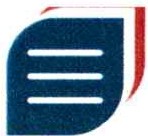 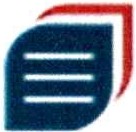 PŘEDMĚT SMLOUVYPoskytovatel touto smlouvou poskytuje nabyvateli oprávnění k výkonu práva software užít (licence), a to způsoby a v rozsahu stanoveném v čl. 3 této smlouvy.Nabyvatel se touto smlouvou zavazuje za poskytnutí licence dle čl. 2.1 této smlouvy zaplatit poskytovateli licenční odměnu stanovenou Y souladu s čl. 5 této smlouvy.Software je poskytovatelem nabyvateli poskytován výhradně pro užití na serveru poskytovatele.LICENCE K SOFTWAREPoskytovatel poskytuje nabyvateli licenci k software jako nevýhradní.Nabyvatel je oprávněn software užít zhotovením jedné (1) rozmnoženiny software, jejíž funkcionalita bude koncovým uživatelům zpřístupňována prostřednictvím dálkového přístupu. Oprávnění podle předchozí věty je nabyvatel oprávněn realizovat výhradně prostřednictvím poskytovatele, tedy tím způsobem, Že rozmnoženina software bude zhotovena poskytovatelem.Nabyvatel nabývá licenci k software okamžikem uhrazení celé licenční odměny poskytovateli. Licence k software je poskytnuta na dobu trvání servisní smlouvy.Nabyvatel je oprávněn software užít výhradně pro svou vlastní potřebu. Užitím pro vlastní potřebu podle této smlouvy se rozumí využití software členy statutárního orgánu  nabyvatele a zaměstnanci nabyvatele jako koncovými uživateli software. Nabyvatel je oprávněn software užít pouze k účelu vyplývajícímu z licenční smlouvy a v souladu s určením software.Nabyvatel není povinen licenci k software využít.Rozsah užití software může být omezen technickými prostředky ochrany práv poskytovatele.Nabyvatel nemůže oprávnění tvořící součást licence k software, ať zcela nebo zčásti, poskytnout třetí. osobě  bez  předchozího  písemného  souhlasu  poskytovatele  (poskytovat  podlicence). Nabyvatel nemůže práva a povinnosti z této licence postoupit třetí osobě bez předchozího písemného souhlasu poskytovatele.Nabyvatel není oprávněn software měnit či upravovat, není-li obecně závaznými právními předpisy stanoveno jinak. V případě provedení oprav, úprav, aktualizací či jiných změn software ze strany poskytovatele a jejich předání nabyvateli je licence poskytnuta i k takto změněnému software.UŽITÍ SOFTWARE NABYVATELEMNabyvatel bere na vědomí, že software je chráněn autorským právem. Nabyvatel se zavazuje, že nebude vykonávat žádnou činnost, která by mohla jemu nebo třetím osobám umožnit neoprávněné užití software.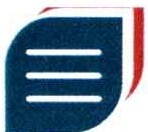 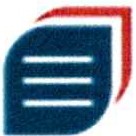 Není-li obecně závaznými právními předpisy stanoveno jinak, není nabyvatel oprávněn provádět dekompilaci software.Nabyvatel není oprávněn obcházet, odstraňovat či omezovat mechanismy, jež slouží k ochraně práv poskytovatele a případné informace ohledně autorských práv k software.Nabyvatel bere na vědomí, že k řádnému užití software může být nezbytná součinnost s dalšími počítačovými programy (kupříkladu s webovým prohlížečem). Nabyvatel bere na vědomí, že užití těchto dalších počítačových programů se řídí zvláštními smluvními ujednáními s nositeli práv k těmto počítačovým programům.LICENČNÍ ODMĚNAPoskytovatel poskytuje licenci bezúplatně..DALŠÍ PRÁVA A POVINNOSTI SMLUVNÍCH STRANSoftware bude poskytovatelem zprovozněn v souladu se servisní smlouvou.Práva a povinnosti smluvních stran ohledně práv nabyvatele z vadného plnění a ohledně odpovědnosti poskytovatele za vady software, včetně práva a povinností týkajících se náhrady újmy způsobené poskytovatelem, upravuje v plném rozsahu servisní smlouva.TRVÁNÍ SMLOUVYTato smlouva nabývá účinnosti okamžikem jejího uzavření.Tato smlouva zaniká v případě, že dojde k zániku servisní smlouvy.ZÁVĚREČNÁ USTANOVENÍTato smlouva, jakož i práva a povinnosti vzniklé na základě této smlouvy nebo v souvislosti s ní, se řídí českým právem, zejména občanským zákoníkem. Pro účely vztahů mezi poskytovatelem a nabyvatelem se vylučuje:použití zachovávaných obchodních zvyklostí ve smyslu ustanovení § 558 odst. 2 občanského zákoníku;použití ustanovení § 557, § 1748 a § 1763 občanského zákoníku.Vztahuje-li se důvod neplatnosti jen na některé ustanovení této smlouvy, je neplatným pouze toto ustanovení, pokud z jeho povahy nebo obsahu anebo z okolností, za nichž bylo sjednáno, nevyplývá, že jej nelze oddělit od ostatního obsahu smlouvy.Nedílnou součástí této smlouvy jsou její přílohy:Příloha č. 1 - Specifikace software.Tuto smlouvu je možné měnit pouze písemnou dohodou smluvních stran s tím, že změna této smlouvy méně přísnou formou se vylučuje.Tato smlouva je vyhotovena ve dvou (2) exemplářích, z nichž každá strana obdrží po jednom (1) vyhotovení.Účastníci této smlouvy si její obsah přečetli, prohlašují, že s ním souhlasí a na důkaz toho připojují své podpisy.Podpisy:V 	 dne	_	V Brně dne 17. 1.2023Date: 2023.01.2416:19:42 +01'00'poskytovatel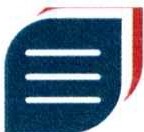 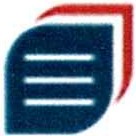 Good Sailors, s.r.o. František Leiter, jednatelnabyvatelPsychologický ústav AV ČR, v. v. i.prof. PhDr. Tomáš Urbánek, PhD., ředitel